ANNEX:  IINFORMAL  AGREEMENTTo be returned by:			   April 30th, 2022						              Yes/Oui	   	     No/NonParticipation of your country:			_________                _________Date: _________________                                ____________________________	   	                                                       Signature of Chief of Delegation                                                                              (Rank and Name) _____________________  									     ANNEX:   II AFINAL  AGREEMENTTo be returned by:			    May 15th, 2022Date: _________________                                ____________________________	   	                                                       Signature of Chief of Delegation                                                                              (Rank and Name) _____________________       ANNEX: II BCOMPOSITION  OF  THE  MISSION 					Rank, surname and name__________________________________________________________________________Chief of Mission			1. ___________________________________________Team Captain				2. ___________________________________________Trainers				3.  men                                                                          .                                                         4.  women                                                                       .Competitors	            men              5.  __________________________________________				           6.  __________________________________________				           7.  __________________________________________					8.  __________________________________________				           9.  __________________________________________                                    women        10.  __________________________________________                                                        11.  __________________________________________                                                        12.  __________________________________________                                                        13.  __________________________________________ANNEX: II CCOMMITMENT BY THE CHIEF OF MISSIONThe undersigned Chief of Mission hereby accepts the following prescriptions: Conduct of a mission1. The Chief of Mission is responsible for the behavior of his team in sports and general discipline. He shall ensure that members of his mission respect the rules and directives prescribed by CISM and organizers of the championship. The respect of schedules is particularly important as they form the basis for the effective conduct of competitions and ceremonies. Instances of indiscipline or poor sportsmanship will be handled by Championship officials and may result in the disqualification of individual athletes or teams.2. The Chief of Mission shall also enforce the rules concerning behavior and dress during the ceremonies. He plays an important role in promoting the CISM spirit among his mission, a spirit represented by friendly attitude towards other missions, courtesy towards organizers and fair-play in competition. 3. In conformity with the Statutes and traditions of CISM, any political or religious action during a CISM event, in particular the dissemination of propaganda documents, pictures, brochures, reviews, etc, is strictly forbidden. Any contravention shall result in the exclusion of the mission from further competition.DATE: ________________  	     SIGNATURE OF CHIEF OF MISSION:__________________________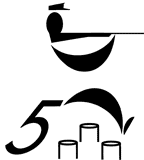 2022 REGIONAL MILITARY PENTATHLON CHAMPIONSHIP  (CISM)6th to 10th June,2022Czech Republic  - VyškovNation:   To:				CISM OFFICEASC DUKLA  Pod Juliskou 1, P.O.Box  59160 41 Prague 6 – DejviceCzech Republic          Tel.:       +420  724 254 963                                                                +420  973 296 101 E-mail: 	 cze.cismoffice@seznam.czTotal number of the missionNumber of sportsmen (men)Number of sportsmen (women)Your ContactRank/NameYour ContactPhoneYour ContactFaxYour ContactE-mail2022 REGIONAL MILITARY PENTATHLON CHAMPIONSHIP  (CISM)6th to 10th June,2022Czech Republic  - VyškovNation:   To:				CISM OFFICEASC DUKLA  Pod Juliskou 1, P.O.Box  59160 41 Prague 6 – DejviceCzech Republic          Tel.:       +420  724 254 963                                                                +420  973 296 101 E-mail: 	 cze.cismoffice@seznam.czDate of arrivalDate of departureTime of arrivalTime of departurePlace of arrivalPlace of departureMeans of transportMeans of transportFlight numberFlight numberYour ContactRank/NameYour ContactPhoneYour ContactFaxYour ContactE-mail2022 REGIONAL MILITARY PENTATHLON CHAMPIONSHIP  (CISM)6th to 10th June,2022Czech Republic  - VyškovNation:   2022 REGIONAL MILITARY PENTATHLON CHAMPIONSHIP  (CISM)6th to 10th June,2022Czech Republic  - VyškovNation:    